АННОТАЦИЯ рабочей программы дисциплины по выбору «Детская челюстно-лицевая хирургия» ординатуры по специальности 31.08.77 «Ортодонтия»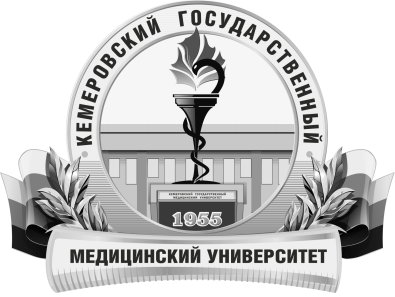 КЕМЕРОВСКИЙ ГОСУДАРСТВЕННЫЙ МЕДИЦИНСКИЙ УНИВЕРСИТЕТКафедра Детской стоматологии, ортодонтии и пропедевтики стоматологических заболеванийТрудоемкость в часах / ЗЕ72/2Цель изучения дисциплинызакрепление теоретических знаний, развитие практических умений и навыков, формирование профессиональных компетенций врача-специалиста,  приобретение опыта в решении реальных профессиональных задач у клинического ординатора по  выявлению, диагностике и профилактике воспалительных, онкологических заболеваний челюстно-лицевой области, травме, заболеваний височно-нижнечелюстного сустава и врожденной патологииМесто дисциплины в учебном планеВариативная частьДисциплина по выборуБ1.В. ДВ.1ортодонтия, общественное здоровье и здравоохранение, микробиология, гигиена и эпидемиология чрезвычайных ситуаций, педагогика, детская челюстно-лицевая хирургия, основы медицинской генетики в стоматологииортодонтия, общественное здоровье и здравоохранение, микробиология, гигиена и эпидемиология чрезвычайных ситуаций, педагогика, детская челюстно-лицевая хирургия, основы медицинской генетики в стоматологииПК-1, ПК-2, ПК-5, ПК-7, ПК-9Изучаемые темыРаздел 1. Вопросы анестезиологии и реаниматологии. Удаление зубов у детей. Гнойно - воспалительные заболевания челюстно-лицевой области.Раздел 2. Новообразования мягких тканей лица, органов полости рта, челюстных костей. Травма зубов, челюстей и мягких тканей лица в детском возрасте.Раздел 3. Заболевания височно-нижнечелюстного сустава. Врожденные пороки развития лица и челюстей. Аномалии развития мягких тканей полости ртаВиды учебной работыКонтактная работа обучающихся с преподавателемАудиторная (виды):лекции;практические занятия.Внеаудиторная (виды):консультации.Самостоятельная работаустная;письменная;практическая.Форма промежуточного контролязачет